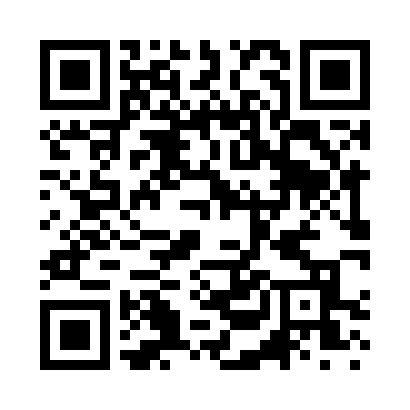 Prayer times for Shine-Gri-La, Washington, USAMon 1 Jul 2024 - Wed 31 Jul 2024High Latitude Method: Angle Based RulePrayer Calculation Method: Islamic Society of North AmericaAsar Calculation Method: ShafiPrayer times provided by https://www.salahtimes.comDateDayFajrSunriseDhuhrAsrMaghribIsha1Mon3:165:161:155:299:1311:142Tue3:165:171:155:299:1311:143Wed3:165:181:155:299:1211:144Thu3:175:181:155:299:1211:145Fri3:175:191:165:299:1211:136Sat3:185:201:165:299:1111:137Sun3:185:211:165:299:1111:138Mon3:195:221:165:299:1011:139Tue3:195:231:165:299:0911:1310Wed3:205:231:165:299:0911:1211Thu3:205:241:165:299:0811:1212Fri3:215:251:175:299:0711:1213Sat3:225:261:175:299:0711:1114Sun3:235:271:175:289:0611:0915Mon3:255:281:175:289:0511:0816Tue3:275:291:175:289:0411:0617Wed3:295:301:175:289:0311:0418Thu3:315:311:175:289:0211:0219Fri3:335:331:175:279:0111:0020Sat3:355:341:175:279:0010:5921Sun3:375:351:175:278:5910:5722Mon3:395:361:175:268:5810:5523Tue3:415:371:175:268:5710:5324Wed3:435:381:175:258:5610:5125Thu3:455:401:175:258:5410:4926Fri3:475:411:175:258:5310:4727Sat3:495:421:175:248:5210:4528Sun3:515:431:175:248:5110:4229Mon3:535:451:175:238:4910:4030Tue3:555:461:175:238:4810:3831Wed3:575:471:175:228:4610:36